Exercise Log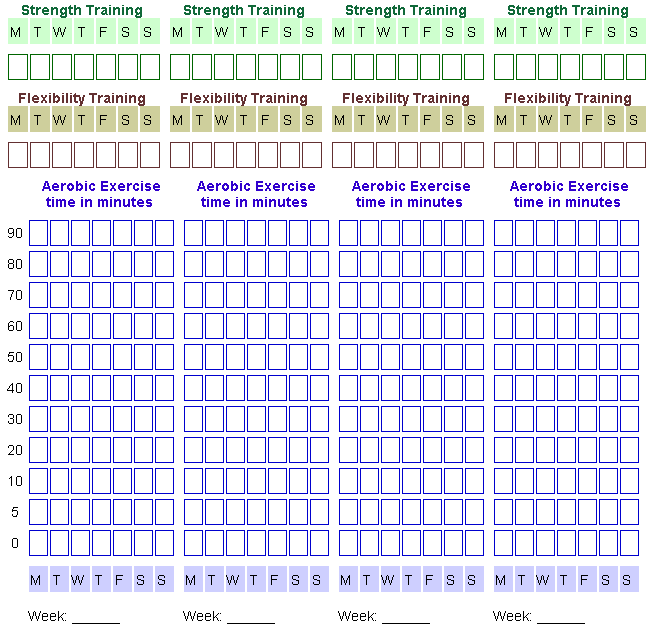 DateExercises (what)activityWeight (lbs)Sets(how much)Time (how long) minutesRest(minutes)Stretch before/afterStretch before/afterCalories BurnedNotes